ANNAMALAI            UNIVERSITY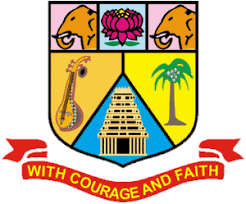 (Affiliated Colleges)207 - B.Sc. Environmental ManagementProgramme Structure and Scheme of Examination (under CBCS) (Applicable to the candidates admitted from the academic year 2023 -2024 onwards)Non-Major Elective Courses (NME) to other Departments)* PART-IV: NME / Basic Tamil / Advanced Tamil (Any one)Students who have not studied Tamil upto 12th Standard and have taken any Language other than Tamil in Part-I, must choose Basic Tamil-I in First Semester & Basic Tamil-II in Second Semester.Students who have studied Tamil upto 10th & 12th Standard and have taken any Language other than Tamil in Part-I, must choose Advanced Tamil-I in First Semester and Advanced Tamil-II in Second Semester.Elective Courses offered to other Science Department in I and II Semesters
Course Objectives To learn the concept, principles of ecology and ecosystem To understand the structure and functions of ecosystem To impart knowledge about population ecology To understand the community ecology.To study the ecological relationships among organism.UNIT I: Ecology								Definition - Scope and importance of Ecology - Sub divisions of Ecology - Autecology- Synecology - Branches of Ecology - Environmental Factors- Abiotic - Water- Air - Soil – Temperature – Light - Biotic Factors.UNITI II: Ecosystem							Structure of Ecosystem - Principle steps and components of an Ecosystem - Ecosystem Types- Aquatic Ecosystem - Pond Ecosystem - Functions of Ecosystem - Energy - Food Chain- Food Web- Ecological Pyramids - Pyramid of Number, Biomass and Pyramid of Energy- Inverted Pyramids.UNIT III: Population ecology   						Characteristics of Population - Natality - Mortality - Age Distribution - Age Pyramids - Survivorship Curves - Population Dispersal - Population Growth Forms - Carrying Capacity- Ecological Adaptations - Hydrophytes - Morphology and Anatomy - Mesophytes - Morphology and Anatomy - Xerophytes - Morphology and Anatomy - Halophyte.UNIT IV: Community Ecology                       				Definition - Ecological Dominance - Ecotone and Edge Effect - Ecological Niche - Ecological Equivalence - Ecological Indicators - Ecological Succession - Types - Primary and Secondary Succession - Process of Succession- Nudation-Invasion – Establishment – Competition- Reaction – Stabilization .UNIT V: Animal Association						Inter-Specific Relationship - Neutralism - Symbiosis - Mutualism- Commensalism Antagonism- Competition, Predation, Antibiosis, Exploitation, Parasitism- parasitic adaptations – Intra specific relationship.Expected Course Outcomes After completion of this course, students will be able to gain knowledge in1.	The scope and importance of ecology. 2. 	The structure and functions of Ecosystem. 3.	The characteristics of population ecology.4.	The community ecology, ecological succession, ecotone and ecological niche. 5.	The inter and intra specific relationship of animals. Text Books 1.	Verma, P.S., Agarwal, V.K. (1983) Principles of Ecology, S Chand & Company Limited, New Delhi. 2.	Jeyaraj, Veerbalarastogi, (1988) Fundamentals of Ecology, S Chand and Company, New Delhi. 3.	Smith, T.M., Smith, R.L. (2007) Elements of Ecology, Pearson Education. Supplementary Reading 1.	https://www.environment-ecology.com. 2.	https://www.britannica.com. 3. 	https://esj.Journalsonlinelibrary.wiley.com.Outcome Mapping*3 - Strong; 2 - Medium; 1- LowCourse ObjectivesTo know about the morphology and anatomical adaptations of hydrophytes.To know morphological adaptations of Xerophytes. Mesophytes and Halophytes.To identify the biodiversity hotspots in IndiaTo learn about IUCN Red list categories.To learn the Biosphere reserves.PRACTICALStudy on the morphology and anatomy of HydrophytesStudy on the morphology and anatomy of Xerophytes.Study on the morphology and anatomy of Mesophytes.Study on the morphology and anatomy of.Squash preparation of onion root tip for Mitosis.Mapping of biodiversity hotspots in India.IUCN Red list categories.List of 10 most World endangered animals.List of 10 most World endangered birds.CITESLocation of Biosphere reserves of Tamilnadu.Expected Course Outcome:After completion of this course,students will be able to gain knowledge About the morphology and anatomical adaptations of hydrophytes.On the morphological  adaptations of Xerophytes. Mesophytes and Halophytes.To identify the biodiversity hotspots in IndiaAbout the IUCN Red list categories.In learn the Biosphere reserves.Outcome Mapping*3 - Strong; 2 - Medium; 1- LowELECTIVE  ICourse ObjectiveUnit – 1: Algae: General characters of algae - Structure, reproduction and life cycle of the following genera - Anabaena and Sargassum and economic importance of algae.Unit – 2 : Fungi, Bacteria and Virus:General characters of fungi, structure, reproduction and life cycle of the following genera – Penicillium and Agaricus and economic importance of fungi.Bacteria - general characters, structure and reproduction of Escherichia coli and economic importance of bacteria. Virus - general characters, structure of TMV, structure of bacteriophage.Unit – 3 : Bryophytes, Pteridophytes and Gymnosperms:General characters of Bryophytes, Structure and life cycle of Funaria. General characters of Pteridophytes, Structure and life cycle of Lycopodium. General characters of Gymnosperms, Structure and life cycle of Cycas. Unit – 4: Cell Biology:Prokaryotic and Eukaryotic cell-structure/ organization. Cell organelles - ultra structure and function of chloroplast, mitochondria and nucleus. Cell division - mitosis and meiosis.Unit – 5: Genetics and Plant Biotechnology:Mendelism - Law of dominance, Law of segregation, Incomplete dominance. Law of independent assortment. Monohybrid and dihybrid cross - Test cross - Back cross. Plant tissue culture - In vitro culture methods.Plant tissue culture and its application in biotechnology.Expected Course Outcomes (CO)At the end of the course, the student will be able toRecommended TextsSingh,V., Pande,P.C  and Jain,D.K. 2021. A Text Book of Botany. Rastogi Publications, Meerut.Bhatnagar, S.P  and Alok Moitra. 2020. Gymnosperms, New Age International (P) Ltd., Publishers, Bengaluru.Sharma,O.P.2017. Bryophyta, MacMillan India Ltd. Delhi.Lee, R.E. 2008. Phycology, IV Edition, Cambridge University Press, New Delhi.Rao, K., Krishnamurthy, K.V and Rao, G.S. 1979. Ancillary Botany, S.          Viswanathan Pvt. Ltd., Madras.Reference books:Parihar, N.S. 2012. An introduction to Bryophyta –Pteridophytes-  Surjeet Publications, Delhi. Alexopoulos, C.J. 2013. Introduction to Mycology. Willey Eastern Pvt. Ltd.Vashishta, P.C. 2014. Botany for Degree Students Gymnosperms. Chand & Company Ltd, Delhi.Coulter, M. Jhon, 2014. Morphology of Gymnosperms. Surjeet Publications, Delhi. Vashishta, P.C. 2014. Botany for Degree Students Algae. 2014.  Chand & Company Ltd, Delhi.Parihar, N.S. 2013. An introduction to Bbryophyta –Bryophytes -, Surjeet Publications, Delhi.7.   Pandey B.P. 1986, Text Book of Botany (College Botany) Vol I &II, S.Chand and Co. New Delhi.Web Resourceshttps://www.kobo.com/us/en/ebook/the-algae-worldhttp://www.freebookcentre.net/biology-books-download/Fungi-(PDF-15P).htmlhttp://scitec.uwichill.edu.bb/bcs/bl14apl/bryo1.htmhttps://www.toppr.com/guides/biology/plant-kingdom/pteridophytes/https://arboretum.harvard.edu/wp-content/uploads/2013-70-4-beyond-pine-cones-an-introduction-to-gymnosperms.pdfhttps://www.us.elsevierhealth.com/medicine/cell-biologyhttps://www.us.elsevierhealth.com/medicine/geneticshttps://www.kobo.com/us/en/ebook/plant-biotechnology-1MappingwithProgrammeOutcomes:S – Strong; 	M – Medium; 	L-Low Course ObjectivesTo enhance information on the identification of each taxonomical group by developing the skill-based detection of the morphology and microstructure of microorganisms, algae, and fungiTo comprehend the fundamental concepts and methods used to identify Bryophytes, Pteridophytes and Gymnosperms through morphological changes and evolution, anatomy and reproduction.To be familiar with the basic concepts and principles of cell biology.Understanding of laws of inheritance, genetic basis of loci and alleles.  To learn about the principles and applications of BiotechnologyEXPERIMENTSMake suitable micro preparation of the types prescribed in Algae, Fungi, Bryophytes, Pteridophytes and Gymnosperms.Micro photographs of the cell organelles ultra structure.Simple genetic problems.Spotters - Algae, Fungi, Bryophytes, Pteridophytes, Gymnosperms Cell biology and Biotechnology.Bonafide record of practical work done should be submitted for the practical examinationCourse outcomes:On completion of this course, the students will be able to:To study the internal organization of algae . To study the structure and organization of fungi, bacteria and virusesDevelop critical understanding on morphology, anatomy and reproduction ofBryophytes, Pteridophytes and Gymnosperms. To study the cell structure and function.Understand the fundamental concepts of genetics and BiotechnologyRecommended texts1. Sharma, O.P. 2017. Bryophyta, MacMillan India Ltd, New Delhi.2.   Sharma, O.P. 2012. Pteridophyta, Tata McGraw-Hills Ltd, New Delhi.3.   Subramaniam, N.S. 1996. Laboratory Manual of Plant Taxonomy. Vikas Publishing House Pvt. Ltd., New Delhi.4. Benjamin, A. Pierce. 2012. Genetics- A conceptual Approach. W.H. Freeman and Company, New York, England.5.Noggle G.R and G.J. Fritz. 2002. Introductory Plant Physiology. Prentice Hall of India, New Delhi.Reference booksStrickberger, M.W. 2005. Genetics (III Ed). Prentice Hall, New Delhi, India. Nancy Serediak and M. Huynh. 2011. Algae identification lab Guide. Accompanying manual to algae identification field guide, Ottawa Agriculture and Agri food Canada publisher. Mohammed Gufran Khan, Shite Gatew and Bedilu Bekele. 2012. Practical manual for   Bryophytes and Pteridophytes. Lambert Academic Publishing. Aler Gingauz. 2001. Medicinal Chemistry. Oxford University Press & Wiley Publications.Steward, F.C. 2012. Plant Physiology Academic Press, USWeb Resourceshttps://www.amazon.in/Practical-Manual-Pteridophyta-Rajan-Sundara/dp/8126106883https://www.google.co.in/books/edition/Gymnosperms/3YrT5E3Erm8C?hl=en&gbpv=1&dq=gy mnosperms&printsec=frontcoverhttps://www.amazon.in/Manual-Practical-Bryophyta-Suresh-Kumar/dp/B0072GNFX4OUTCOME MAPPINGBOTANY PRACTICAL ITime : 3 Hours								         Max. Marks : 75PRACTICAL QUESTION PAPER1. Make suitable micro preparations of the given specimens A, B and C. Submit the slides for valuation. Identify the specimens, draw diagrams and give reasons.(Identification – 1, diagram – 2, Reasons – 2, Slide -2) (7 X 3)			(21)2. Make suitable micro preparations of the given specimens D. Submit the slides for valuation. Identify the specimens, draw diagrams and give reasons.(Identification – 1, diagram – 2, Reasons – 2, Slide -2)				(08)3. Identify the given electron micrograph  –E, describe and draw diagrams (Identification – 2, Diagram – 3,  description – 3)					(08)4.  Spotters – F, G, H, I, J, K and L.(Identification – 1, diagram – 1, Reasons – 2) (7 X 4)				(28)			            	      							   Total     =                    65Record =                    10   ____________Grand Total    =        75		     ____________BOTANY PRACTICAL IKEY & SCHEME OF VALUATION1.  A – Algae / Fungi  : Sargassum/Agaricus     B – Bryophytes : Funaria     C – Pteridophytes  : Lycopodium(Identification – 1, diagram – 2, Reasons – 2, Slide -2) (7 X 3)			(21)2. Gymnopserms - D : Cycas  – rachis  and leaflet(Identification – 1, diagram – 2, Reasons – 2, Slide -3)				(08)3.  Cell biology  - E – Electron Micrograph of organelles- Chloroplast, Mitochondria, Nucleus, Mitosis, Giant Chromosomes –  (Identification – 2, Diagram – 3,  description – 3)	              	            	(08)4. Spotters – F, G, H, I, J and L(any seven  of the following)(Algae, Fungi, Bacteria, Virus, Bryophytes, Pteridophytes and Gymnosperms –permanent slides, book diagrams or wet preserved jar specimens, mentioned in the syllabus)Cytology – photographs of cell organellesGenetics – simple genetics problemsPlant biotechnology – tissue culture techniques : explants, callus, hardening (Identification – 1, diagram – 1, Reasons – 2) 	(7 X 4)				(28)				            	           Total     =           65Record =           10             ____________									 Grand Total    =           75										      ____________Course objectives:  To understand the importance, need and methodologies of environmental education.To acquire skills to conduct environmental awareness programs.UNIT - I:  Basics of Environmental EducationObjectives  and Concepts of Environmental Education; National and Global Environmental organizations (IUCN, UNEP, WII, CSE, and IPCC), Major Environmental Movements in India – Chipko, Bishnoi, and Silent Valley. UNIT - II: Methodology Forms of Environmental Education, Concepts of education for childhood, higher education and adult, Present methods in India. UNIT - III:  Environmental Awareness for rural childrenEnvironmental Awareness for rural children, Planning, preparation and Implementation.UNIT - IV: Environmental Awareness for urban childrenEnvironmental Awareness for urban school / college community, Planning, preparation, Implementation.UNIT – V: Practice: Environmental Awareness for general public, Environmental Awareness for general public, Planning, preparation and Implementation Expected Course Outcomes After the completion of this course the students will be able to: Recall the history of environmental education Summarize the concept of environmental education  List and analyze the different environmental organizations Categorize the different forms of education  Plan and design the environmental education programs for various target groups Text Books 1. UNEP. Public Environmental Awareness and Education, 2007 2. MOEF. Ministry of Environment & Forests. Government of India Paryavaran Bhawan Cgo Complex Lodhi Road, New Delhi, 110003, National Environment Awareness Campaign.2011-2012. Reference Books Early Childhood Environmental Education Programs: Guidelines for Excellence, North American Association for Environmental Education, 2000, USA, www.naaee.org www.eelink.net. Joyce Meredith. A Project of Ohio. EE 2000: A Strategic Plan for Environmental Education in Ohio. Published by: Environmental Education Council of Ohio P.O. Box 2911 Akron, OH 44309-2911, 2000. Non-formal Environmental Education Programs: Guidelines for Excellence. North American Association for Environmental Education. 2000 P Street, NW - Suite 540 Washington, DC 20036, USA.Outcome Mapping*3 - Strong; 2 - Medium; 1- LowCourse Objectives1. 	To learn about culture system.2. 	To impart knowledge of aquatic pollution.3. 	Learn the impact of weeds and predators.4. 	To Study about preservation.5. 	To learn about Pearl culture.UNIT-1 CULTURE SYSTEM                                                          	Culture system- freshwater-. Brackish water-. Extensive- intensive -semi -. Intensive. Pokkali – Cage- Pen culture- mono –monosex culture, -Poly Paddy cum fish-. Fish cum dairy- fish cum pig. Fish cum duck-Fish ponds- breeding- nursery-rearing- stocking -dry and wet bundh- Construction and maintenance of fish farm.UNIT –2 AQUATIC POLLUTION                              		         Aquatic pollution- definition- pollutants- marine pollution- causes- ecological effects effects of aquatic pollution on fishers- water quality management- physical, chemical, biological parameters- assessment of a water quality.UNIT –3 WEED & PREDATOR CONTROL                    	          Weed control- harmful effects of weed control, aquatic weeds- control of aquatic weeds- predator control--definition- predatory insects - Predatory vertebrates.UNIT –4 PRESERVATION OF FISHES				          Preservation of fishes- fish spoilage- chemical action- autolysis- microbial action- principles of fish preservation- cleaning-low temperature-high temperature- dehydration- salts.- methods of preservation- curing- drying - freezing- fish diseases- white spot disease- costiasis - whirling disease- knot disease- gill rot- pinhead- rickets.- Causes- symptoms- treatment.UNIT- 5 PEARL CULTURE                                                            Pearl Culture-definition- Types -composition of pearl -Pearl producing animals- cultivable species- biology of Pearl oysters, Pearl formation, culture of pearls, freshwater Pearl culture.Expected Course outcomeAfter completion of this course, students will be able to gain knowledge in1.	 Different types of culture system.2. 	Causes and effect of aquatic pollution.3. 	Weed and Predator control.4. 	Preservation of Fishes5. 	Pearl culture.Text Books1. 	Jhingaran, C.G. 1981. Fish and Fisheries of India, Hindustan Publishing Corporation.2. 	Talwar, P.K. and Jhingaram, A.G. 1991. Inland Fisheries of India and adjacentcountries, Oxford and IBH Publishing Co. Pvt. Ltd., New Delhi.3. 	N. Arumugam. 2008. Aquaculture, Saras Publications, Nagercoil, Tamilnadu.Supplementary reading 1.	Https://www.sciencedirect.com2.	 https://www.fao.org3.	 https://oceanservice.noaa.govOutcome Mapping*3 - Strong; 2 - Medium; 1- LowCourse ObjectivesTo identify Freshwater and Marine aquarium fishes To get knowledge on identification of  fish diseases To know the water salinityTo learn the LC50 and LD50To know the method of fish transportPracticalsIdentification of Marine aquarium fishes.Identification of common Aquarium fresh water fishes.Identification and treatment of common ornamental fish diseases.Estimation of oxygen consumption in fish by Winkler’s method.Estimation of salinity.Estimation of LC50 and LD50 with heavymetals using fish.Effect of temperature and salinity on respiration of fish.Demonstration of setting up of High-Tech aquarium tank.Methods and  transport of seeds and breeders. Visit to aquaculture farm and submission of report.Expected Course OutcomeAfter the completion of this practical course , the students are able toIdentify Freshwater and Marine water aquarium fishesIdentify and treat fish diseasesKnow the water salinity and its impact Estimate LC50 and LD50Method of setting up of High-tech aquarium tank Outcome Mapping*3 - Strong; 2 - Medium; 1- LowELECTIVE  IICourse Objective (LO):Unit – 1: MORPHOLOGY OF FLOWERING PLANTSPlant and its parts. Structure and function of root and stem. Leaf and its parts. Leaf types- simple and compound. Phyllotaxy and types. Inflorescence - Racemose, Cymose and Special types. Terminology with reference to flower description.Unit – 2 :TAXONOMYStudy of the range of characters and plants of economic importance in the following families: Rutaceae, Caesalpiniaceae, Asclepiadaceae, Euphorbiaceae and CannaceaeUnit – 3:  ANATOMYTissue and tissue systems: Simple and complex tissues. Anatomy of monocot and dicot roots - anatomy of monocot and dicot stems - anatomy of dicot and monocot leaves.Unit – 4: EMBRYOLOGYStructure of mature anther and ovule - Types of ovules, structure of embryo sac, pollination -double fertilization, structure of dicotyledonous and monocotyledonous seeds.Unit – 5: PLANT PHYSIOLOGYAbsorption of water, photosynthesis - light reaction - Calvin cycle; respiration - Glycolysis - Krebs cycle - electron transport system. Growth hormones - auxins and cytokinins and their applications.Expected Course Outcomes (CO)At the end of the course, the student will be able toRecommended TextsSharma, O.P. 2017. Plant Taxonomy. (II Edition).The McGraw Hill Companies.Bhojwani, S.S. Bhatnagar, S.P and Dantu, P.K. 2015. The Embryology of Angiosperms (6th revised and enlarged edition).Vikas Publishing House, New Delhi.Maheshwari, P. 1963. Recent Advances in Embryology of Angiosperms. Intl. Soc. Plant Morphologists, New Delhi.Salisbury, F. B.C.W. Ross.1991. Plant Physiology. Wassworth Pub. Co. Belmont.Ting, I.P. 1982. Plant Physiology. Addison Wesley Pb. Philippines.Reference booksLawrence.G.H.M. 1985. An Introduction to Plant Taxonomy, Central Book Depot, Allahabad.Bhojwani, S.S and Bhatnagar, S.P. 2000. The Embryology of Angiosperms (4th revised and enlarged edition). Vikas Publishing House, New Delhi. Pandey,  B.P. 2012. Plant Anatomy. S Chand Publishing.Jain, VK. 2006. Fundamentals of Plant Physiology, S. Chand and Company Ltd.Rajni Gupta. 2012. Plant Taxonomy: Past, Present and Future.  Vedams (P) Ltd. New Delhi.Jain, V.K. 2006. Fundamentals of Plant Physiology, S.Chand and Company Ltd.,  New Delhi. Verma, S.K. 2006. A Textbook of Plant Physiology, S.K.Chand& Co., New Delhi.                                                      Web Resourceshttps://books.google.co.in/books/about/Plant_Taxonomy.html?id=0bYs8F0Mb9gC&redir_esc=yhttps://books.google.co.in/books/about/PLANT_TAXONOMY_2E.html?id=Roi0lwSXFnUC&redir_esc=yhttps://archive.org/EXPERIMENTS/plantanatomy031773mbphttps://www.amazon.in/Embryology-Angiosperms-6th-S-P-Bhatnagar-ebook/dp/B00UN5KPQGhttps://www.crcpress.com/Plant-Physiology/Stewart-Globig/p/book/9781926692692MappingwithProgrammeOutcomes:S – Strong;	    M – Medium;  	L – LowCourse ObjectivesTo enhance information on the identification of taxonomical plant To be familiar with the basic concepts and principles of plant systematics.Understanding of reproduction and development of angiospermsTo understand the internal organization of AngiopsermsTo learn about the physiological processes that underlie plant metabolism.EXPERIMENTSTo identify Angiosperm root, stem, leaf,  flowers and fruits based on morphologyTo describe in technical terms, plants belonging to any of the family prescribes and to identify the family.To dissect a flower, construct floral diagram and write floral formula.Demonstration experimentsGanong’s Light screen Ganong’s  respiroscopeTo make suitable micro preparations of anatomy materials prescribed in the syllabus.Spotters - Angiosperm morphology, anatomy, Embryology and PhysiologyBonafide record of practical work done should be submitted for the practical examinationCourse outcomes:On completion of this course, the students will be able to:Understand external structure of angiosperms To study the classical taxonomy with reference to different parameters.Understand the fundamental concepts of plant anatomy and embryologyTo study the effect of various physical factors on photosynthesis.Understand simple experiments in plant PhysiologyRecommended textsSharma, O.P. 2017. Bryophyta, MacMillan India Ltd, New Delhi.Sharma, O.P. 2012. Pteridophyta, Tata McGraw-Hills Ltd, New Delhi.Subramaniam, N.S. 1996. Laboratory Manual of Plant Taxonomy. Vikas Publishing House Pvt. Ltd., New Delhi.Benjamin, A. Pierce. 2012. Genetics- A conceptual Approach. W.H. Freeman and Company, New York, England.Noggle G.R and G.J. Fritz. 2002. Introductory Plant Physiology. Prentice Hall of India, New Delhi.Reference booksStrickberger, M.W. 2005. Genetics (III Ed). Prentice Hall, New Delhi, India. Nancy Serediak and M. Huynh. 2011. Algae identification lab Guide. Accompanying manual to algae identification field guide, Ottawa Agriculture and Agri food Canada publisher. Mohammed Gufran Khan, Shite Gatew and Bedilu Bekele. 2012. Practical manual for   Bryophytes and Pteridophytes. Lambert Academic Publishing. Aler Gingauz. 2001. Medicinal Chemistry. Oxford University Press & Wiley Publications.Steward, F.C. 2012. Plant Physiology Academic Press, USWeb Resourceshttps://www.amazon.in/Practical-Manual-Pteridophyta-Rajan-Sundara/dp/8126106883https://www.google.co.in/books/edition/Gymnosperms/3YrT5E3Erm8C?hl=en&gbpv=1&dq=gy mnosperms&printsec=frontcoverhttps://www.amazon.in/Manual-Practical-Bryophyta-Suresh-Kumar/dp/B0072GNFX4OUTCOME MAPPINGBOTANY PRACTICAL IITime : 3 Hours							         Max. Marks : 75PRACTICAL QUESTION PAPER1.   Identify the given specimens –A  to its respective family, draw MLS of the flower and describe it in technical terms. (Identification of family – 2, MLS diagram – 3, technical description – 4)	(09)2.  Identify the given specimen –B, to its respective family, construct the floral diagram and write the floral formula. (Identification of family – 2, floral diagram – 3, floral formula – 2)		(07)3. Make suitable micro preparations of the given specimens C. Submit the slides for valuation. Identify the specimens, draw diagrams and give reasons.  (Identification – 1, diagram – 2, Reasons – 2, Slide -2)			(07)4. Comment on the Physiology setup – D  Write the aim, materials required , Procedure, Results and Inference   ( Aim-1, Materials required -1, Procedure -2 , Results and Inference -3)               (07)4.   Spotters – E, F, G, H, I, J, K and L.(Identification – 1, diagram – 2, Reasons – 2) (7 X 5)				(35)			            	       							    ____________									Total     =           65									Record =           10										      ____________								    Grand Total    =        75										        ____________BOTANY PRACTICAL IIKEY & SCHEME OF VALUATION1.  Taxonomy - A – MLS of the flower (from any one family mentioned in the syllabus)(Identification of family – 2, MLS diagram – 3, technical description – 4)	   (09)2.  Taxonomy - B – Floral diagram and floral formula (from any one family mentioned in the syllabus) (Identification of family – 2, floral diagram – 3, floral formula – 2)  (07)3.. Anatomy - C : Dicot and monocot – stem, root and leaf.(Identification – 1, diagram – 2, Reasons – 2, Slide -2)				    (07)4.  Physiology Set up  D - Osmosis – thistle funnel experiment,  Photosynthesis – Beaker and Funnel experiment, Ganong’s light screen and Ganong’s respire scope       ( Aim-1, Materials required -1, Procedure -2 , Results and Inference -3)               (07)5. Spotters –E, F,  G, H, I, J , and K (any seven  of the following)			     (08)	Morphology – vegetative and reproductive morphological partsAnatomy – simple and complex tissues, dicot, monocot root and leafEmbryology – ovules, anther T.S.Physiology  - Osmosis – thistle funnel experiment,  Photosynthesis – Beaker and Funnel experiment, Ganong’s light screen and Ganong’s respire scope experimental setup.(Identification – 1, diagram – 2, Reasons – 2) (7 X 5)				      (35)				            	           											    __________									         Total     =           65									          Record =           10	      _________									 Grand Total  =          75											      _________Elective Courses offered to other Science Department in I and II SemestersCourse Objectives1. 	To know about the distribution of animals in the universe2. 	To understand the evolutionary history of animals 3. 	To learn about economic importance of animals 4. 	To understand the breeding phenomenon in fishes5.	 To learn about ornamental fish cultureUNIT - I: ZOO GEOGRAPHY                                                                                       Animal Distribution – Definition - Classification of Animal Distribution - Patterns of Distribution -  Cosmopolitan Distribution - Discontinuous Distribution - Bipolar Distribution - Isolated Distribution - With Examples - Factors Affecting Distribution - Factors Influencing Distribution.UNIT - II: EVOLUTION                                                                                                  Origin of Life - Theories of Evolution - Lamarck - Theory of Use and Disuse - Theory of Inheritance of Acquired Characters - Neo-Lamarckism - Darwin’s Theory of Natural Selection – Variation - Geometric Ratio of Increase in Production - Struggle for Existence - Survival of the Fittest - Sexual Selection - Neo-Darwinism. UNIT - III: ECONOMIC ZOOLOGY                                                                              Productive Insects - Honey bee  Culture - Production of Honey - Economic Importance of Honey - Silkworm Culture - Production of Silk - Economic Importance of Silk, Lac Insect – Culture - Production of Lac - Economic Importance of Lac.UNIT - IV: INDUCED BREEDING IN FISHES                                                                Hypophysation - Principles of Hypophysation - Procedure - Collection,  Preparation and  Injection of Pituitary extract - Mechanism of Pituitary Action - Advantages - Seed Collection - Collection from Natural Habitat - Bundh Breeding - Transport of Fish Seeds - Open System - Closed System.UNIT - V: ORNAMENTAL FISH CULTURE                                                                Aquarium Culture - Aims of Aquarium Culture - Types of Aquariums - Requirements for Aquarium making -  Setting of Aquarium - Aquarium maintenance - Aquarium Fishes - Gold Fish - Angel Fish - Fighter Fish - Koi - Molly - Sword Tail - Zebra Fish - Guppy - Fish Marketing - Definition - Marketing Channels - Types of Fish Marketing - Risk of Fish Marketing.Expected Course OutcomesAfter completion of this course, students will be able to gain knowledge in 1.  Animal distribution. 2.  The evolutionary significance of animal kingdom. 3.  The economic importance of animals.  4.  Breeding pattern of fishes. 5. 	Ornamental fish culture. Textbooks 1. 	 Sharma, P.D. (2018).  Fundamentals of ecology, Rastogi publication. 2. 	Arumugam N, (2001).  Organic Evolution, Saras Publication. 3.	 Ravindranath K.R. (2005).  Economic Zoology, Dominant Publishers, New Delhi. 4. Srinivasalu Reddy, M & Sambasivarao K.R.S, (2004). A Text Book of Aquaculture, Discovery Publishing House, New Delhi.5. 	Pradip V Jabde (2016).  Text Book of Applied Zoology,  Discovery Publishing House, New Delhi.Reference Books1.	Pillay T.V.R. (1990).  Aquaculture. Principles & Practices, Black Well Publication, Oxford.2.	Jhingaran V.G. (1981).  Fish & Fisheries of India, Hindustan Publishing Corporation.Supplementary reading: 1. 	https://www.researchgate.net 2. 	https://www.aquaculturealliance.orgs3. 	https://www.iaszoology.comOutcome Mapping*3 - Strong; 2 - Medium; 1- LowCourse ObjectivesTo identify Freshwater and Marine fishes To get knowledge on identification of  fish diseases To know the water salinityTo learn the LC50 and LD50To know the method of fish seed and fish transport  PracticalsIdentification of Cultivable Marine fishes.Identification of Cultivable fresh water fishes.Identification and treatment of common fish diseases.Estimation of oxygen consumption in fish by Winkler’s method.Estimation of salinity.Estimation of LC50 and LD50 with heavy metals using fish.Effect of temperature and salinity on respiration of fish.Demonstration of setting up of High-Tech aquarium tank.Methods and  transport of seeds and breeders. Visit to aquaculture farm and submission of report.Expected Course OutcomeAfter the completion of this practical course , the students are able toIdentify Cultivable Freshwater and Marine water fishesIdentify and treat fish diseasesKnow the water salinity and its impact Estimate LC50 and LD50Transport of fishes Text Books1.	 Sharma, P.D. (2018).  Fundamentals of ecology, Rastogi publication. 2. 	Arumugam N, (2001).  Organic Evolution, Saras Publication. 3.	 Ravindranath K.R. (2005).  Economic Zoology, Dominant Publishers, New Delhi. 4. 	Srinivasalu Reddy, M & Sambasivarao K.R.S, (2004). A Text Book of Aquaculture, Discovery Publishing House, New Delhi.5. 	Pradip V Jabde (2016).  Text Book of Applied Zoology,  Discovery Publishing House, New Delhi.Outcome Mapping*3 - Strong; 2 - Medium; 1- LowCourse Objectives1. 	To know about the classification of animals in the universe2. 	To understand the physiology of animals 3. 	To learn about genetics of animals 4. 	To understand the causes of diseases in human5.	 To learn the methods of analysis of parasitic diseases.UNIT-IClassification of Animals - Practical, artificial, Natural system of  classification - Binomi nomenclature - Modern classification of living organisms - Branches of science related to zoology- Discoverers.UNIT-IIPhysiology-definition - brief history - fields of Physiology - Branches of Physiology- embryology - Program of development - Historical thoughts - Concepts - Branches of embryology-Scope of Embryology -Branches of Genetics.UNIT-IIIGene theories: Definition - History - Vapour theory - fluid theory - epigenic theory - particulate theory- Performation theory-Pangenic theory-germ plasm theory.UNIT IVMedical Microbiology: Bacterial diseases: Cholera, typhoid, tuberculosis- Viral diseases: Small pox, measles, rabies, encephalitis, AIDSUNIT VMethods of diagnosing Parasitic diseases: Examination of stools: Direct examination- sedimentation technique, floatation technique,  Examination of blood-thick smear and thin smear methodBacterial examination: Gram Positive and Gram Negative staining methodExpected Course OutcomesAfter completion of this course, students will be able to gain knowledge in1. 	The classification of animals in the universe2. 	The physiology of animals 3. 	The genetics of animals 4. 	The causes of diseases in human5.	 The methods of analysis of parasitic diseases.Textbooks Jordon, E.L. and P.S Verma, (2014). Invertebrate Zoology. S. Chand and Co. Ltd., New Delhi.Adam Sedgwick, (1960). A student’s text book of Zoology, Vol. I & III, General Book Depot, Allahabad. Sharma, P.D. (2018).  Fundamentals of ecology, Rastogi publication.Ravindranath K.R. (2005).  Economic Zoology, Dominant Publishers, New Delhi. 5. Srinivasalu Reddy, M & Sambasivarao K.R.S, (2004). A Text Book of Aquaculture, Discovery Publishing House, New Delhi.6. 	Pradip V Jabde (2016).  Text Book of Applied Zoology,  Discovery Publishing House, New Delhi.Outcome Mapping*3 - Strong; 2 - Medium; 1- LowCourse Objectives1. 	To learn the principles of microscope.2. 	To know the method of identification of blood groups. 3. 	To learn the method of blood smearing  4. 	To identify the viral diseases5.	 To know the bacterial diseasesPracticals Compound microscope.PTC test.Identification of ABO Blood Group Preparation of thick and thin smear of blood.Examination of Blood – thick and thin smear method.Bacterial Examination – gram positive and gram negative method.Water borne disease – Bacterial disease – Typhoid.Viral disease – Hepatitis and Rabies.Gram staining of Bacteria.Examination of stool.Expected Course OutcomesAfter the completion of this course, students will be able to 1. 	Know the principles of microscope.2. 	Identify human blood groups. 3. 	Make the blood smearing  4. 	Identify the viral diseases5.	Understand the bacterial diseasesTextbooks Jordon, E.L. and P.S Verma, (2014). Invertebrate Zoology. S. Chand and Co. Ltd., New Delhi.Adam Sedgwick, (1960). A student’s text book of Zoology, Vol. I & III, General Book Depot, Allahabad. Sharma, P.D. (2018).  Fundamentals of ecology, Rastogi publication.Ravindranath K.R. (2005).  Economic Zoology, Dominant Publishers, New Delhi. 5. Srinivasalu Reddy, M & Sambasivarao K.R.S, (2004). A Text Book of Aquaculture, Discovery Publishing House, New Delhi.6. 	Pradip V Jabde (2016).  Text Book of Applied Zoology,  Discovery Publishing House, New Delhi.Outcome Mapping*3 - Strong; 2 - Medium; 1- LowNon-Major Elective Courses (NME) to other Departments)Course ObjectivesTo learn about the major global environmental issues.To know about global atmospheric changes like global warming. To study the over exploitation of natural resources.To know about global disaster like forest fire &oil spills. To know about sustainable environmental management goal.UNIT – I: HUMAN POPULATION AND MANAGEMENT	Basic demographic concepts: Growth, fertility, mortality and migration -Population distribution and Urbanization - Poverty, food security and environmental degradation.UNIT – II: GLOBAL ATMOSPHERIC CHANGES	Regional and global Air Quality and CO2 emission - Air pollutants and climate change - Sources of greenhouse gases - Ozone depleting substances - Global warming - El Niño and La NiñaUNIT – III: OVER EXPLOITATION OF NATURAL RESOURCES	Overexploitation of natural resources: Ecological footprint - Earth Overshoot Day - Water resources: Status of groundwater quality in India - Soil Resources: Global threats for soil quality - Loss of organic carbon. Biodiversity Resources: Deforestation, Biodiversity Loss.UNIT – IV: GOBAL DISASTER	Geological Disasters: Earthquake, Effects of earthquake; Volcanoes: Types of volcanic eruptions - Active volcanic belts in the world; Hydrological hazards: Flash flood - Flood management strategies - Oil spills - Forest fire.UNIT – V: SUSTAINABLE ENVIRONMENTAL ANAGEMENT	Sustainable utilization of renewable energy resources - Solar, Wind, Hydroelectric and Biomass energy resources. Sustainable agricultural practices: Biofertilizers and Biopesticides - National Action Plan on Climate Change - UNDP Sustainable Development Goals 2030 AgendaExpected Course OutcomeAfter completing this course, students will be able to gain knowledge inClearly identifying important global, national, and local issues relating to population, food, and the  environment.Recognizig the values of global atmospheric changes. The consequences of over exploitation of natural resources. The basic knowledge of global disaster.Sustainable environmental management strategies.Text BooksFrances Harris (2012) Global Environmental Issues, 2nd edition, John Wiley & Sons Ltd., UK.Stavros G. Poulopoulos and Vassilis J. Inglezakis (2016) Environment and Development: Basic Principles, Human Activities, and Environmental Implications. Elsevier, Netherlands.John V. Walther (2014) Earth’s Natural Resources, Jones & Bartlett Learning, USA.Supplementary Readings: 1.	 https://www.stateofglobalair.org/sites/default/files/soga-2018-report.pdf 2. 	https://unfccc.int/Outcome Mapping*3 - Strong; 2 - Medium; 1- LowCourse Objectives1.	To impart knowledge about Occupational hazards and deficiency diseases. 2.	To learn about the health problems due to air and water pollution.3.	To study the occupational diseases and their preventive measures. 4.	To learn the industrial safety standards5.	To understand the environmental management system.UNIT - I: OCCUPATIONAL HAZARD	Types of Occupational Hazards – Health – Definition – Need for Good Health – Factors Affecting Health – Malnutrition – Deficiency Diseases-Balanced diet-Food adulterants-Personal Hygiene.UNIT - II: HEALTH PROBLEMS DUE TO AIR AND WATER POLLUTION	Communicable Disease - Mode of transmission (Epidemic and Endemic diseases)-Water borne - Air borne - Food borne Diseases.UNIT – III: OCCUPATIONAL HEALTH HAZARDS	Physical-Chemical and Biological hazards-Occupational diseases –Silicosis-Asbestosis- Byssinosis-Hearing loss-Prevention and Control of Occupational diseases.UNIT – IV: INDUSTRIAL SAFETY STANDARDS	Causes of Accidents-Definition-Accident Reporting System-First aid-Frequency rate- Prevention and Control-Health education-Safety awareness.UNIT – V: ENVIRONMENTAL MANAGEMENT SYSTEM	ISO14000 and ISO14001-OSHA-The Public Liability Insurance Rules, 1991. Compensation Act.Expected Course OutcomeAfter the completion of course students will able to gain knowledge in 1.	The types of occupational hazards2. 	The health impacts of air and water pollution. 3.	Different types of health hazards.The importance of industrial safety.The ISO certification procedure.Text booksScoot, R, M, 1997 concepts of industrial hygine, lewis publisher, New York.Diberardins L.J., 1998. Hand Book of Occupational safety and health, john Willey, New York.Park J.E, and Park Preventive and social medicine.Supplementary readingshttps://dgfasli.gov.in/sites/default/files/service_file/Nat-OSH-India-Draft%281%29.pdfwww.ehs.ucsb.eduhttp://safety.ucanr.edu/Safety_Notes/Outcome Mapping*3 - Strong; 2 - Medium; 1- LowPartCourse CodeStudy Components & Course TitleCreditHours/ WeekMaximum MarksMaximum MarksMaximum MarksPartCourse CodeStudy Components & Course TitleCreditHours/ WeekCIAESETotalSEMESTER - II23UTAMC11/23UHINL11/23UFREL11Language -  I – பொது தமிழ் - IHindi-I/ French-I362575100II23UENGL12General English – I362575100III23UEVMC13Core – I : Environmental Ecology 552575100III23UEVMP14Core – II : Practical – I: Environmental Ecology Practical542575100III23UBOTE1523UBOTEP1Elective  - I: (General/Discipline Specific)Botany  - IBotany Practical - I213225257575100100IV23UTAMB1623UTAMA16Skill Enhancement Course – 1 (NME-I) /*Basic Tamil – I /Advanced Tamil - I222575100IV23UEVMF17Foundation Course:Environmental Education and Awareness222575100Total2330800SEMESTER – III23UTAMC21/23UHINL21/23UFREL21Language – II: பொது தமிழ் - IIHindi-II/ French-II362575100II23UENCL22General English – II362575100III23UEVMC23Core – III : Aquaculture and Environment552575100III23UEVMP24Core – IV : Practical – II: Aquarium Keeping and Management Practical542575100III23UBOTE2523UBOTEP2Elective  - II: (General/Discipline Specific)Botany  - IIBotany Practical – II213225257575100100IV23UTAMB2623UTAMA26Skill Enhancement Course – 2 (NME-II) /*Basic Tamil – II /Advanced Tamil - II222575100IV23USECG27Skill Enhancement Course – 3Internet and its Applications (Common Paper)222575100Total2330200600800IV23UEVMN16Global Environmental Issues and Management222575100IV23UEVMN26Occupational Safety, Health and Management222575100III23UEVME1523UEVMEP1Elective  - I: (General/Discipline Specific)Environmental Zoology  - I Environmental Zoology Practical - 1213225257575100100III23UEVME2523UEVMEP2Elective  - II: (General/Discipline Specific)Environmental Zoology    - IIEnvironmental Zoology   Practical - II213225257575100100SemesterCore – ICOURSE CODE: 23UEVMC13COURSE TITLE: Environmental EcologyH/WCICore – ICOURSE CODE: 23UEVMC13COURSE TITLE: Environmental Ecology55CO/POPO1PO2PO3PO4PO5CO133333CO232333CO323323CO433333CO533233SemesterCore – II: Practical - ICOURSE CODE: 23UEVMP14COURSE TITLE: Environmental EcologyH/WCICore – II: Practical - ICOURSE CODE: 23UEVMP14COURSE TITLE: Environmental Ecology45CO/POPO1PO2PO3PO4PO5CO133233CO232332CO323323CO432333CO533232Semesterelective - iCourse Code : 23UBOTE15Course Title:  Botany - IH/WCIelective - iCourse Code : 23UBOTE15Course Title:  Botany - I321To study morphological and anatomical adaptations of plants of various habitats.2To demonstrate techniques of plant tissue culture.3To familiarize with the structure of DNA, RNA.  4To carryout experiments related with plant physiology. 5To perform biochemistry experiments. 1Increase the awareness and appreciation of human friendly 
algae and their economic importance.                                                  2Develop an understanding of microbes and fungi and 
appreciate their adaptive strategies.                                                     3Develop critical understanding on morphology, anatomy and 
reproduction of Bryophytes, Pteridophytes and Gymnosperms.          4Compare the structure and function of cells and explain the 
development of cells.                                                                            5Understand the core concepts and fundamentals of plant 
biotechnology and genetic engineering.                                               COsPO1PO2PO3PO4PO5PSO1PSO2PSO3PSO4PSO5CO1SSSSSSSSSSCO2SSSSSSSSSSCO3MSSSSLSSSSCO4SSMSSSMSMSCO5SMMMMMMLMLSemesterelective - iCourse Code : 23UBOTEP1Course Title:  Botany Practical - IH/WCIelective - iCourse Code : 23UBOTEP1Course Title:  Botany Practical - I21PO1PO2PO3PO4PO5CO123132CO223223CO321323CO413322CO522313SemesterFoundation Course  COURSE CODE: 23UEVMF17COURSE TITLE: Environmental Education and Awareness H/WCIFoundation Course  COURSE CODE: 23UEVMF17COURSE TITLE: Environmental Education and Awareness 22CO/POPO1PO2PO3PO4PO5CO133333CO232333CO323323CO433333CO533233SemesterCore - IIICOURSE CODE: 23UEVMC23COURSE TITLE: AQUACULTURE AND ENVIRONMENTH/WCIICore - IIICOURSE CODE: 23UEVMC23COURSE TITLE: AQUACULTURE AND ENVIRONMENT55CO/POPO1PO2PO3PO4PO5CO133333CO232333CO323323CO433333CO533233SemesterCore – IV: PRACTICAL II:COURSE CODE: 23UEVMP24COURSE TITLE: AQUARIUM KEEPING AND MANAGEMENT PRACTICAL H/WCIICore – IV: PRACTICAL II:COURSE CODE: 23UEVMP24COURSE TITLE: AQUARIUM KEEPING AND MANAGEMENT PRACTICAL 45CO/POPO1PO2PO3PO4PO5CO133233CO232332CO323323CO432333CO533233Semesterelective - ii Course Code: 23UBOTE25course title:  Botany - IIH/WCIIelective - ii Course Code: 23UBOTE25course title:  Botany - II321To be familiar with the basic concepts and principles of plant systematics. 2Learn the importance of plant anatomy in plant production systems.3Understand the mechanism underling the shift from vegetative to reproductive phase.4To learn about the physiological processes that underlie plant metabolism. 5To know the energy production and its utilization in plants. 1Understand the fundamental concepts of plant anatomy and embryology.                                                                                              2Analyze and recognize the different organs of plants and secondary growth.                                                                                                           3Understand water relation of plants with respect to various physiological processes4Classify aerobic and anaerobic respiration.                                                   5Classify plant systematics and recognize the importance of 
herbarium and virtual herbarium.COsPO1PO2PO3PO4PO5PSO1PSO2PSO3PSO4PSO5CO1SSSSSSSSSSCO2SSSSSSSSSSCO3MSSSSLSSSSCO4SSMSSSSMSMCO5SMMMMMMLMMSemesterCourse Code: 23UBOTEP2course title:  Botany Practical  - IIH/WCIICourse Code: 23UBOTEP2course title:  Botany Practical  - II21PO1PO2PO3PO4PO5CO123132CO223223CO321323CO413322CO522313SemesterElective – I COURSE CODE: 23UEVME15COURSE TITLE: ENVIRONMENTAL ZOOLOGY – IH/WCIElective – I COURSE CODE: 23UEVME15COURSE TITLE: ENVIRONMENTAL ZOOLOGY – I32CO/POPO1PO2PO3PO4PO5CO133333CO232333CO323323CO433333CO533233SemesterElective – ICOURSE CODE: 23UEVMEP1COURSE TITLE: ENVIRONMENTAL ZOOLOGY PRACTICAL–I H/WCIElective – ICOURSE CODE: 23UEVMEP1COURSE TITLE: ENVIRONMENTAL ZOOLOGY PRACTICAL–I 21CO/POPO1PO2PO3PO4PO5CO133233CO232332CO323323CO432333CO533233SemesterElective – ICOURSE CODE: 23UEVME25COURSE TITLE: ENVIRONMENTAL ZOOLOGY -IIH/WCIIElective – ICOURSE CODE: 23UEVME25COURSE TITLE: ENVIRONMENTAL ZOOLOGY -II32CO/POPO1PO2PO3PO4PO5CO133233CO232332CO323323CO432333CO533233SemesterElective – ICOURSE CODE: 23UEVMEP2COURSE TITLE: ENVIRONMENTAL ZOOLOGY PRACTICAL – IIH/WCIIElective – ICOURSE CODE: 23UEVMEP2COURSE TITLE: ENVIRONMENTAL ZOOLOGY PRACTICAL – II21CO/POPO1PO2PO3PO4PO5CO133233CO232332CO323323CO432333CO533233SemesterNME-I: COURSE CODE: 23UEVMN16COURSE TITLE:GLOBAL ENVIRONMENTAL ISSUES AND MANAGEMENT H/WCINME-I: COURSE CODE: 23UEVMN16COURSE TITLE:GLOBAL ENVIRONMENTAL ISSUES AND MANAGEMENT 22CO/POPO1PO2PO3PO4PO5CO133233CO232332CO323323CO432333CO533233SemesterNME-2 COURSE CODE: 23UEVMN26COURSE TITLE: OCCUPATIONAL SAFETY, HEALTH AND MANAGEMENTH/WCIINME-2 COURSE CODE: 23UEVMN26COURSE TITLE: OCCUPATIONAL SAFETY, HEALTH AND MANAGEMENT22CO/POPO1PO2PO3PO4PO5CO133233CO232332CO323323CO432333CO533233